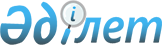 О бюджете сельского округа Кожамберди на 2020-2022 годыРешение Жанакорганского районного маслихата Кызылординской области от 30 декабря 2019 года № 419. Зарегистрировано Департаментом юстиции Кызылординской области 5 января 2020 года № 7138.
      В соответствии с пунктом 2 статьи 9-1 кодекса Республики Казахстан от 4 декабря 2008 года "Бюджетный кодекс Республики Казахстан", подпунктом 1) пункта 1 статьи 6 Закона Республики Казахстан от 23 января 2001 года "О местном государственном управлении и самоуправлении в Республике Казахстан", Жанакорганский районный маслихат РЕШИЛ:
      1. Утвердить бюджет сельского округа Кожамберди на 2020-2022 годы согласно приложениям 1, 2 и 3 соответственно, в том числе на 2020 год в следующем объеме:
      1) доходы – 55 061 тысяч тенге, в том числе:
      налоговые поступления – 355 тысяч тенге;
      неналоговые поступления – 0;
      поступления от продажи основного капитала – 0;
      поступления трансфертов – 54 706 тысяч тенге;
      2) затраты – 55 061 тысяч тенге;
      3) чистое бюджетное кредитование – 0;
      бюджетные кредиты – 0;
      погашение бюджетных кредитов – 0;
      4) сальдо по операциям с финансовыми активами – 0:
      приобретение финансовых активов – 0;
      поступления от продажи финансовых активов государства – 0;
      5) дефицит (профицит) бюджета – 0;
      6) финансирование дефицита (использование профицита) бюджета – 0.
      Сноска. Пункт 1 – в редакции решения Жанакорганского районного маслихата Кызылординской области от 20.05.2020 № 459 (вводится в действие с 01.01.2020).


      2. Объем субвенций за 2020 год, передаваемый из районного бюджета в бюджет сельского округа 51 707 тысяч тенге.
      3. Настоящее решение вводится в действие с 1 января 2020 года и подлежит официальному опубликованию. Бюджет сельского округа Кожамберди на 2020 год
      Сноска. Приложение 1 – в редакции решения Жанакорганского районного маслихата Кызылординской области от 20.05.2020 № 459 (вводится в действие с 01.01.2020). Бюджет сельского округа Кожамберди на 2021 год Бюджет сельского округа Кожамберди на 2022 год
					© 2012. РГП на ПХВ «Институт законодательства и правовой информации Республики Казахстан» Министерства юстиции Республики Казахстан
				
      Председатель внеочередной ХLІ сессииЖанакорганского районного маслихата

А. Кыстаубаева

      Секретарь Жанакорганскогорайонного маслихата

Е. Ильясов
Приложение 1 к решению
Жанакорганского районного маслихата
от 30 декабря 2019 года №419
Категория
Категория
Категория
Категория
Категория
Сумма, тысяч тенге
Класс
Класс
Класс
Класс
Сумма, тысяч тенге
Подкласс
Подкласс
Подкласс
Сумма, тысяч тенге
I. ДОХОДЫ
I. ДОХОДЫ
55 061
1
Налоговые поступления
Налоговые поступления
355
01
Подоходный налог
Подоходный налог
50
2
Индивидуальный подоходный налог
Индивидуальный подоходный налог
50
04
Налоги на собственность
Налоги на собственность
305
1
Hалоги на имущество
Hалоги на имущество
11
3
Земельный налог
Земельный налог
182
4
Налог на транспортные средства
Налог на транспортные средства
112
4
Поступление трансфертов
Поступление трансфертов
54 706 
02
Трансферты из вышестоящих органов государственного управления
Трансферты из вышестоящих органов государственного управления
54 706
3
Трансферты из бюджетов городов районного значения, сел, поселков, сельских округов
Трансферты из бюджетов городов районного значения, сел, поселков, сельских округов
54 706
Функциональная группа
Функциональная группа
Функциональная группа
Функциональная группа
Функциональная группа
Сумма, тысяч тенге
Функциональная подгруппа
Функциональная подгруппа
Функциональная подгруппа
Функциональная подгруппа
Сумма, тысяч тенге
Администратор бюджетных программ
Администратор бюджетных программ
Администратор бюджетных программ
Сумма, тысяч тенге
Программа
Программа
Сумма, тысяч тенге
Наименование
Сумма, тысяч тенге
II. ЗАТРАТЫ
55 061
1
Государственные услуги общего характера
21 159
1
Представительные, исполнительные и другие органы, выполняющие общие функции государственного управления
21 159
124
Аппарат акима города районного значения, села, поселка, сельского округа
21 159
001
Услуги по обеспечению деятельности акима города районного значения, села, поселка, сельского округа
21 159
4
Образование
15 723
1
Дошкольное воспитание и обучение
15 723
124
Аппарат акима города районного значения, села, поселка, сельского округа
15 723
041
Реализация государственного образовательного заказа в дошкольных организациях образования
15 723
6
Социальная помощь и социальное обеспечение
1 495
2
Социальная помощь
1 495
124
Аппарат акима города районного значения, села, поселка, сельского округа
1 495
003
Оказание социальной помощи нуждающимся гражданам на дому
1 495
7
Жилищно-коммунальное хозяйство
4 815
3
Благоустройство населенных пунктов
4 815
124
Аппарат акима города районного значения, села, поселка, сельского округа
4 815
008
Освещение улиц в населенных пунктах
2 638
009
Обеспечение санитарии населенных пунктов
100
011
Благоустройство и озеленение населенных пунктов
2 077
8
Культура, спорт, туризм и информационное пространство
11 869
1
Деятельность в области культуры
11 621
124
Аппарат акима города районного значения, села, поселка, сельского округа
11 621
006
Поддержка культурно-досуговой работы на местном уровне
11 621
2
Спорт
248
124
Аппарат акима города районного значения, села, поселка, сельского округа
248
028
Проведение физкультурно- оздравительных и спортивных мероприятии на местном уровне
248
3.Чистое бюджетное кредитование
0
4. Сальдо по операциям с финансовыми активами
0
5. Дефицит (профицит) бюджета
0
6. Финансирование дефицита (использование профицита) бюджета
 0Приложение 2 к решению Жанакорганского районного маслихата от 30 декабря 2019 года № 419
Категория
Категория
Категория
Категория
Категория
Сумма, тысяч тенге
Класс
Класс
Класс
Класс
Сумма, тысяч тенге
Подкласс
Подкласс
Подкласс
Сумма, тысяч тенге
I. ДОХОДЫ
I. ДОХОДЫ
52 267
1
Налоговые поступления
Налоговые поступления
1 043
04
Налоги на собственность
Налоги на собственность
1 043
1
Hалоги на имущество
Hалоги на имущество
12
3
Земельный налог
Земельный налог
191
4
Налог на транспортные средства
Налог на транспортные средства
840
4
Поступление трансфертов
Поступление трансфертов
51 124
02
Трансферты из вышестоящих органов государственного управления
Трансферты из вышестоящих органов государственного управления
51 124
3
Трансферты из бюджетов городов районного значения, сел, поселков, сельских округов
Трансферты из бюджетов городов районного значения, сел, поселков, сельских округов
51 124
Функциональная группа
Функциональная группа
Функциональная группа
Функциональная группа
Функциональная группа
Сумма, тысяч тенге
Функциональная подгруппа
Функциональная подгруппа
Функциональная подгруппа
Функциональная подгруппа
Сумма, тысяч тенге
Администратор бюджетных программ
Администратор бюджетных программ
Администратор бюджетных программ
Сумма, тысяч тенге
Программа
Программа
Сумма, тысяч тенге
Наименование
Сумма, тысяч тенге
II. ЗАТРАТЫ
52 267
1
Государственные услуги общего характера
21 222
1
Представительные, исполнительные и другие органы, выполняющие общие функции государственного управления
21 222
124
Аппарат акима города районного значения, села, поселка, сельского округа
21 222
001
Услуги по обеспечению деятельности акима города районного значения, села, поселка, сельского округа
21 222
4
Образование
15 723
1
Дошкольное воспитание и обучение
15 723
124
Аппарат акима города районного значения, села, поселка, сельского округа
15 723
041
Реализация государственного образовательного заказа в дошкольных организациях образования
15 723
6
Социальная помощь и социальное обеспечение
1 217
2
Социальная помощь
1 217
124
Аппарат акима города районного значения, села, поселка, сельского округа
1 217
003
Оказание социальной помощи нуждающимся гражданам на дому
1 217
7
Жилищно-коммунальное хозяйство
3 179
3
Благоустройство населенных пунктов
3 179
124
Аппарат акима города районного значения, села, поселка, сельского округа
3 179
008
Освещение улиц в населенных пунктах
937
009
Обеспечение санитарии населенных пунктов
103
011
Благоустройство и озеленение населенных пунктов
2 139
8
Культура, спорт, туризм и информационное пространство
10 926
1
Деятельность в области культуры
10 671
124
Аппарат акима города районного значения, села, поселка, сельского округа
10 671
006
Поддержка культурно-досуговой работы на местном уровне
10 671
2
Спорт
255
124
Аппарат акима города районного значения, села, поселка, сельского округа
255
028
Проведение физкультурно- оздравительных и спортивных мероприятии на местном уровне
255
3.Чистое бюджетное кредитование
0
4. Сальдо по операциям с финансовыми активами
0
5. Дефицит (профицит) бюджета
0
6. Финансирование дефицита (использование профицита) бюджета
 0Приложение 3 к решению Жанакорганского районного маслихата от 30 декабря 2019 года № 419
Категория
Категория
Категория
Категория
Категория
Сумма, тысяч тенге
Класс
Класс
Класс
Класс
Сумма, тысяч тенге
Подкласс
Подкласс
Подкласс
Сумма, тысяч тенге
I. ДОХОДЫ
I. ДОХОДЫ
52 476
1
Налоговые поступления
Налоговые поступления
1 085
04
Налоги на собственность
Налоги на собственность
1 085
1
Hалоги на имущество
Hалоги на имущество
12
3
Земельный налог
Земельный налог
199
4
Налог на транспортные средства
Налог на транспортные средства
874
4
Поступление трансфертов
Поступление трансфертов
51 391
02
Трансферты из вышестоящих органов государственного управления
Трансферты из вышестоящих органов государственного управления
51 391
3
Трансферты из бюджетов городов районного значения, сел, поселков, сельских округов
Трансферты из бюджетов городов районного значения, сел, поселков, сельских округов
51 391
Функциональная группа
Функциональная группа
Функциональная группа
Функциональная группа
Функциональная группа
Сумма, тысяч тенге
Функциональная подгруппа
Функциональная подгруппа
Функциональная подгруппа
Функциональная подгруппа
Сумма, тысяч тенге
Администратор бюджетных программ
Администратор бюджетных программ
Администратор бюджетных программ
Сумма, тысяч тенге
Программа
Программа
Сумма, тысяч тенге
Наименование
Сумма, тысяч тенге
II. ЗАТРАТЫ
52 476
1
Государственные услуги общего характера
21 286
1
Представительные, исполнительные и другие органы, выполняющие общие функции государственного управления
21 286
124
Аппарат акима города районного значения, села, поселка, сельского округа
21 286
001
Услуги по обеспечению деятельности акима города районного значения, села, поселка, сельского округа
21 286
4
Образование
15 723
1
Дошкольное воспитание и обучение
15 723
124
Аппарат акима города районного значения, села, поселка, сельского округа
15 723
041
Реализация государственного образовательного заказа в дошкольных организациях образования
15 723
6
Социальная помощь и социальное обеспечение
1 217
2
Социальная помощь
1 217
124
Аппарат акима города районного значения, села, поселка, сельского округа
1 217
003
Оказание социальной помощи нуждающимся гражданам на дому
1 217
7
Жилищно-коммунальное хозяйство
3 274
3
Благоустройство населенных пунктов
3 274
124
Аппарат акима города районного значения, села, поселка, сельского округа
3 274
008
Освещение улиц в населенных пунктах
965
009
Обеспечение санитарии населенных пунктов
106
011
Благоустройство и озеленение населенных пунктов
2 203
8
Культура, спорт, туризм и информационное пространство
10 976
1
Деятельность в области культуры
10 713
124
Аппарат акима города районного значения, села, поселка, сельского округа
10 713
006
Поддержка культурно-досуговой работы на местном уровне
10 713
2
Спорт
263
124
Аппарат акима города районного значения, села, поселка, сельского округа
263
028
Проведение физкультурно- оздравительных и спортивных мероприятии на местном уровне
263
3.Чистое бюджетное кредитование
0
4. Сальдо по операциям с финансовыми активами
0
5. Дефицит (профицит) бюджета
0
6. Финансирование дефицита (использование профицита) бюджета
 0